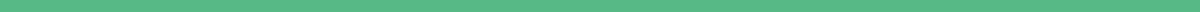 Embedded Business Librarianship WorksheetYour Library: _____________________________OVERVIEWUse this worksheet to tailor the goals 5 Steps to Embedded Business Librarianship to your library and community’s unique needsCreate your networking listWhat organizations and/or businesses do you already have connections with? _______________________________________________________________________________________________________________________________________________________________________________________________________________________________________________________________What are some new organizations and groups that you can connect with? Consider career centers, community colleges, merchant groups, local government, and committees. _______________________________________________________________________________________________________________________________________________________________________________________________________________________________________________________________Reaching out to your contactsWhich existing relationship do you already have that you can reach out to first? What new group do you want to reach out to? _______________________________________________________________________________________________________________________________________________________________________________________________________________________________________________________________Describe the logistics: how will you reach out to them? How many connections do you want to make per month? Will you partner with any colleagues? _______________________________________________________________________________________________________________________________________________________________________________________________________________________________________________________________The Initial PresentationHow will you make your presentation memorable? What quotes, images, facts, databases, or other resources will you share to make a lasting impression? _______________________________________________________________________________________________________________________________________________________________________________________________________________________________________________________________ What questions will you ask them to get to know their organization better? What do you hope to learn from your meeting? _______________________________________________________________________________________________________________________________________________________________________________________________________________________________________________________________Create a Call to ActionWhat type of follow-up opportunity will you offer to stay connected? How will you invite them to this event? _______________________________________________________________________________________________________________________________________________________________________________________________________________________________________________________________Describe the logistics: where will it be held? When? Who will help you? How much will it cost? _______________________________________________________________________________________________________________________________________________________________________________________________________________________________________________________________Network, network, network! List five upcoming opportunities for networking. Are there committees that you can join? _______________________________________________________________________________________________________________________________________________________________________________________________________________________________________________________________How will you develop a sustainable networking plan for your library? Will you collaborate with a colleague? _______________________________________________________________________________________________________________________________________________________________________________________________________________________________________________________________